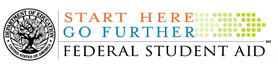 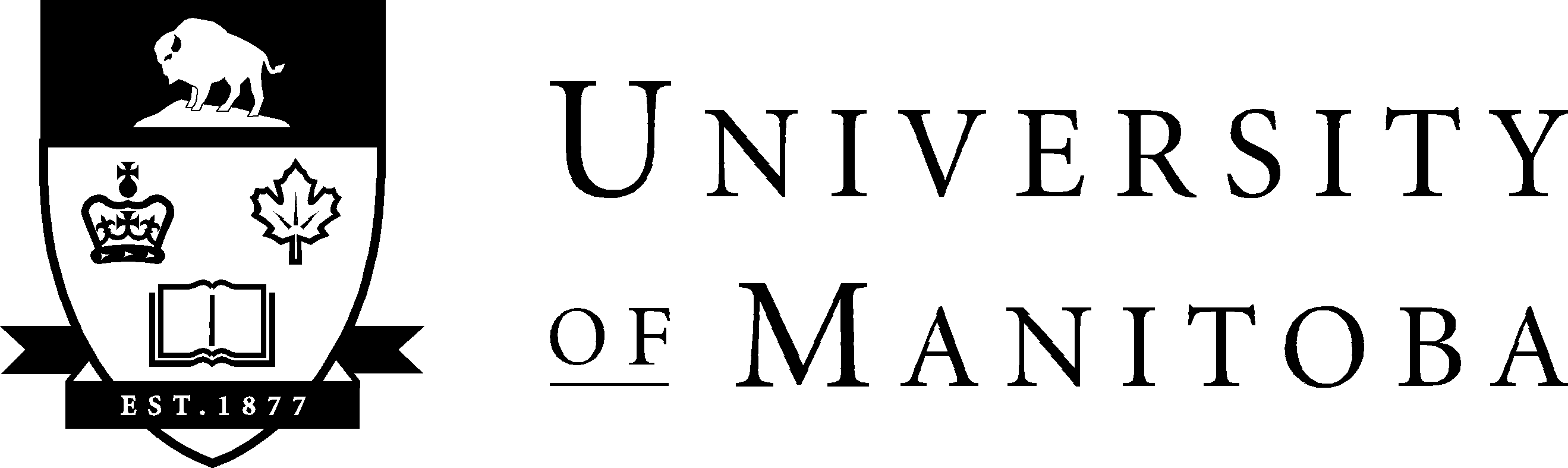 2020-2021 Direct Loan Funding ApplicationFor students attending the University of ManitobaPlease read this page before applying.Welcome to the University of Manitoba! We are Western Canada’s oldest university, and are in our 143rd year of teaching and supporting students who are seeking a higher education. We are thrilled that you have chosen to attend our institution and offer you a warm welcome to our campuses. To apply for a U.S. Direct Loan to attend the U of M, please click on the links below to complete the following:FAFSA application Sign a Master Promissory Note (MPN)Complete the application form on the next pageIf you are a 1st time borrower, complete mandatory entrance counselingThe Direct Loan Program offers these types of loans for full time undergraduate and graduate students. Loan types offered are:Subsidized:  for students with demonstrated financial need, as determined by federal regulations. No interest is charged while a student is in school full time, during the grace period, and during deferment periods. Unsubsidized: not based on financial need; interest is charged during all periods, including while in school and within the grace period. PLUS: unsubsidized loans for the parents of dependent students and for graduate/professional students. Interest is charged during all periods. Graduate students must exhaust unsubsidized loan amounts before they are eligible to apply for a PLUS loan. Loans are calculated by the school and use this calculation:   Cost of attendance (COA) - Expected Family Contribution (EFC) - Other financial assistanceEquals =  Eligible loan amount (Note: loan amounts cannot exceed the total cost of attendance)Complete the application below and return to:	Financial Aid & AwardsUniversity of Manitoba422 University Centre 							65 Chancellors CircleWinnipeg, Manitoba  R3T 2N2 CanadaRead more about the Direct Loan Program.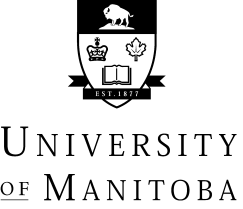     2020-2021 Direct Loan Funding ApplicationSocial Security Number (SSN): _______________________Full legal name (as it appears in your passport):First: ___________________ Middle:______________ Last: _________________________University of Manitoba student number: 00______________________What type of government financial assistance are you applying for? Check all appropriate box(es):Direct Loan Direct Parent PLUS LoanDirect Graduate PLUS Loan Students requesting this type of funding must first exhaust the non-PLUS Direct Loan limits   IMPORTANT NOTES:   1) US Federal Pell Grants and Work Study are NOT available in Canada     2) Online courses are allowed for Summer 2020. This policy may change in the near future.Date of birth:   Day:_________  Month: ____________________ Year: _______________ Permanent U.S. contact information (mailing address):Street address: ___________________________________________________________City: ___________________________ State (No abbreviations): ____________________ZIP:  ___________ Telephone number: (______)________________________________Alternate (next of kin) telephone number: (______)______________________________Canadian contact information (where you will reside during school):Street address: ___________________________________________________________City: ____________________ Province: _____________  Postal Code: _______________Home telephone: (_____)_______________ Mobile/Cell: (_____)___________________Email address(es): _________________________________________________________Level of Study: 		Undergraduate		Graduate What faculty will you be in? (i.e. Arts, U1, Graduate Studies, etc.) ________________________Please note: Funding for students in the Faculty of Nursing is not available. What department will you be in? (University 1 students, do not answer this question)e.g. Philosophy, Civil Engineering, etc. ___________________________________________________What YEAR of your degree program will you be entering into? (Undergraduatestudents, if you are entering University 1, count University 1 as year one): __________________    NOTE! First year loan borrowers have to attend classes for 30 days before any funds will be released to you. Ensure that you have enough money to cover your first 2 months of school.What is your Expected Graduation Date? Month: ___________________ Year: ___________Your Study Period:Fall/Winter Undergraduate students: September 2020 – April 2021    Fall/Winter Graduate students: September 2020 – August 2021Summer Session 2020 Undergraduate: May 2021 – August 2021 (Graduate students automatically have summer session included unless we are otherwise notified)Other (please indicate dates):Start Date (D/M/Y): ___________________ End Date (D/M/Y): ___________________Your anticipated Course load for the dates of study above:Check one box:60% Course load –18 credit hours total; minimum 9 credit hours/term70% Course load – 21 credit hours total80% Course load – 24 credit hours total90% Course load – 27 credit hours total100% Course load – 30 credit hours total *Use if a GRADUATE studentWill you be taking any distance education courses via online or distance learning? 	      No		      Yes – US Federal Student Aid policy on online course is relaxed for this Summer. Students are allowed to take online course while on student aid. Please be aware that this policy may change.Other sources of financial aid If you are receiving ANY other funding that is NOT already included in your FAFSA, please declare it here. Graduate students that receive fellowships that are paid bi-weekly: please ensure that this is included in your FAFSA; if it is, do not list it below.  NOTE: Parental/Family contribution for dependent students is already calculated through your FAFSA; do not list it unless the information was not included in your FAFSA application.Source: ____________________________	Amount: $_______________ (US Dollars)Do you want anyone to have AUTHORIZED CONSENT on your loan file? No	  Yes; please read below and designate someone for authorizationIf you want someone to be able to access your loan information (only), please list their full name and relationship to the borrower. This authorization will be in place for 12 months unless cancelled in writing to the Financial Aid & Awards Office. Please refer to the University of Manitoba FIPPA The Freedom of Information and Protection of Privacy Act for more details on our privacy protection. Name of person you authorize (first, last): _________________________________________________Relationship: _________________________ (i.e. Mother, spouse, friend, etc.)READ THIS BEFORE SIGNING:I hereby declare that all of the provided information in this application is true and I accept full responsibility for maintaining course load, reporting any other sources of income, submitting all required information on time for processing (two months prior to the first day of classes) and agree to contact the Financial Aid & Awards Office of any changes to my living/financial situation immediately as it may affect my financial aid eligibility. Applicant’s Signature: ___________________________  Date: ____________________